See Kinvara Plein Air 2023 Brochure for details and conditions Please indicate (x) which workshop/s and event/s you wish to book:Please return the completed form to kinvarapleinair23@gmail.com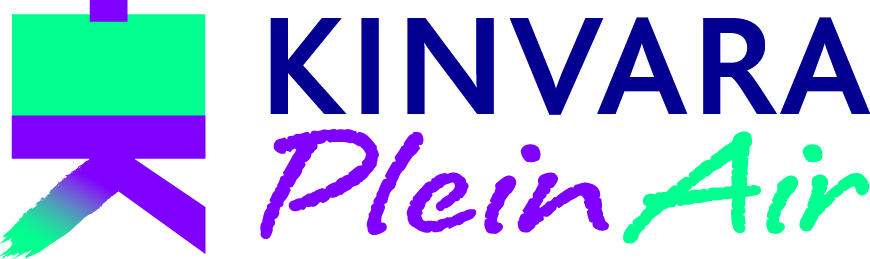 BookingForm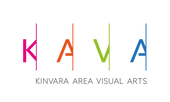 Name AddressMobile phone noEmail addressYesYesNoI am willing to be added to a What’s App group (x) I am over 18 (x) DateTutorLocationFeeTickDue with bookingBalance by 1 AprilRegistration for KPA ‘23n/a All€15X€15-Workshops:Sat. 3 June 10am-4.30pmGeraldine WalshKinvara Village €65€25€40Sat. 3 June 10am-4.30pmMavis GormallyThoor Ballylee €65€25€40Sat. 3 June 10am-4.30pmSteve Browning  The Burren/Corcomroe Abbey€65€25€40Sun. 4 June 10am-4.30pmSteven Browning Kinvara Village €65€25€40Sun. 4 June 10am-4.30pmRoisin Cure Thoor Ballylee€65€25€40Sun. 4 June 10am-4.30pmGeraldine WalshThe Burren/Corcomroe Abbey€65€25€40Mon. 5 June10am-4.30pmRoisin Cure Kinvara Village €65€25€40Other events:Other events:Other events:Fri. 2 June 7.30pmOpening Reception(booking required)KAVA Courthouse Kinvara Free--Sat. 3 June8pmSocial Dinner(booking required)Pier Head Restaurant €35€35-TOTAL DUE WITH BOOKING (ONCE NOTIFIED OF YOUR PLACE/S) TOTAL DUE WITH BOOKING (ONCE NOTIFIED OF YOUR PLACE/S) TOTAL DUE WITH BOOKING (ONCE NOTIFIED OF YOUR PLACE/S) TOTAL DUE WITH BOOKING (ONCE NOTIFIED OF YOUR PLACE/S) TOTAL DUE WITH BOOKING (ONCE NOTIFIED OF YOUR PLACE/S) Invoice for balance will follow